 « Des kilomètres alimentaires dans votre assiette»Séance co-construite entre une enseignante d’HG-EMC et une géographe-cartographe de l’ENS, Hélène Mathian.Objectifs : A partir des recettes du concours de cuisine, effectuer un travail cartographique pour aborder les notions de kilomètre alimentaire, de traçabilité, de local et d’échelle en géographie.Compétences du socle commun travaillées :Programmes (BO du 24/12/2015) Parcours Indications préliminaires pour le déroulé de la séanceChaque équipe doit avoir la liste précise des ingrédients nécessaires pour chaque recette ;Matériel : feutres / règles Eléments pour compléter la fiche élèvePour aller plus loinSite de calcul des distances à vol d’oiseau : distancity.comhttp://equiterre.org/fiche/kilometrage-alimentairehttp://cdurable.info/Le-dilemme-des-kilometres,460.html « Des kilomètres alimentaires dans votre assiette » Contexte : Dans le cadre du concours Véni’chefs junior, nous allons effectuer un travail cartographique pour aborder les notions de kilomètre alimentaire, de traçabilité, de local et d’échelle en géographie.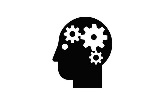  A nos cerveaux ! A partir de votre recette et de la liste des ingrédients fournis par l’association VRAC, complétez le tableau suivant :Nb : Tous les produits frais (fraises, aromates, etc.) seront fournis par des agriculteurs de la région lyonnaise (Rhône)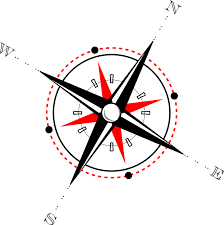 La main à la carte ! Sur le fond de carte A3  fourni (à télécharger séparément) :Placez un point pour localiser l’origine de chaque ingrédient en choisissant le bon cercle de provenance et en respectant la rose des vents.Reliez chacun des points placés à l’étoile, qui représente Vénissieux.Domaine 1 Les langages pour penser et communiquerSavoir utiliser et réinvestir le vocabulaire spécialisé à bon escientD 1.3 Passer d’un langage à un autreDomaine 2 Les méthodes et outils pour apprendreD2 Coopérer et réaliser des projetsDomaine 3  La formation de la personne et du citoyenD3 Exercer son esprit critique, faire preuve de réflexion et de discernementDomaine 5 les représentations du monde et l'activité humaineSituer et mettre en relation des lieux et des espaces à  partir de cartes d’échelles variéesAnalyser quelques enjeux du développement durable dans le contexte de sociétés étudiées HGNourrir les hommes ; le développement durableMathématiquesLes échelles (la proportionnalité) Parcours citoyen Etre un consomm’acteur (produits locaux)Parcours santé La traçabilité des alimentsParcours AvenirRencontre avec une cartographeIngrédients utilisés dans la recette :Provenance (nom d’un département, pays)Km parcourus pour arriver dans notre assiette- Farine- Sucre----------------------------------TOTAL :TOTAL :